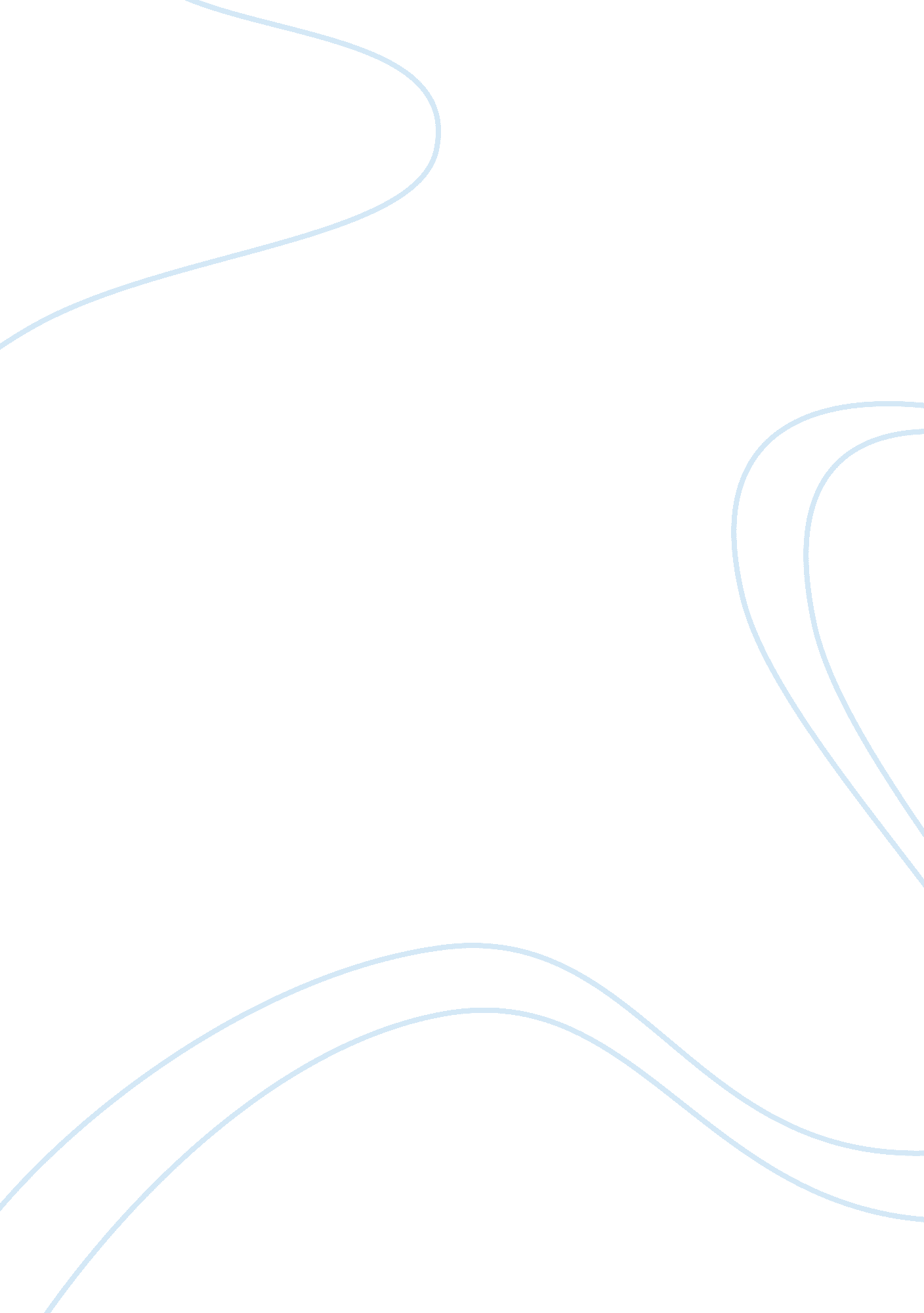 Journal: assessing sources for credibilitySociology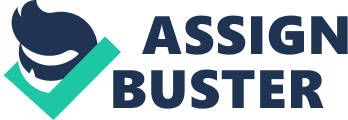 Journal: Assessing Sources for Credibility The types of sources most credible include online and physical educational libraries, scientific peer-reviewed articles, Google Scholar, and library desk helps. Online and physical educational libraries are credible because they hold searchable pools of academic works, scientific articles, encyclopedias, and useful references. One can normally access these sources through school websites or charging online databases in the open internet. Examples of such libraries are EBSCOHOST, Wiley, JSTOR, ProQuest, and Academic Search Premier. Scientific peer-reviewed articles are credible because they have information that peer researchers have examined and approved. These sources are considered most reliable for research work and vary from discipline to discipline. Google Scholar is credible because it hosts a very wide array of academic literature ranging from scientific journals, books, to certified societies sites. Lastly, library desk helps are credible because of their helpful services like support through research instruments and assistance for distinguishing credible from unreliable literature. 
Sources that could be less reliable or less credible are popular sites like Quora, About, Wikipedia, and Ask. What makes these sites less reliable and less credible than other sources is their open and easily editable nature. Since any user can sign up to any of these sites and edit the information they share, it becomes hard to prove the credibility of the sources used by this user. However, it is worth noting that Wikipedia offers a bibliography for the information contained in a given article. As a result, one can verify the credibility of these sources by searching for them in credible sources (Walden University n. d.). Examples of bias and deception sources associated with my group’s social issue include personal opinions on the issue, conflicts of interest on solutions, and applicability of information used to solve the social issue. Identifying bias and deception in sources related to my group’s issue is important because information from non-credible sources is not always accurate. Using such information weakens the reliability of our project, thins our overall argument, and diminishes the general strength of the group (Walden University n. d.). 
Works Cited 
Walden University. Learning Outcomes. N. d. Web. Walden University. 2014, Nov. 7. 